Agenda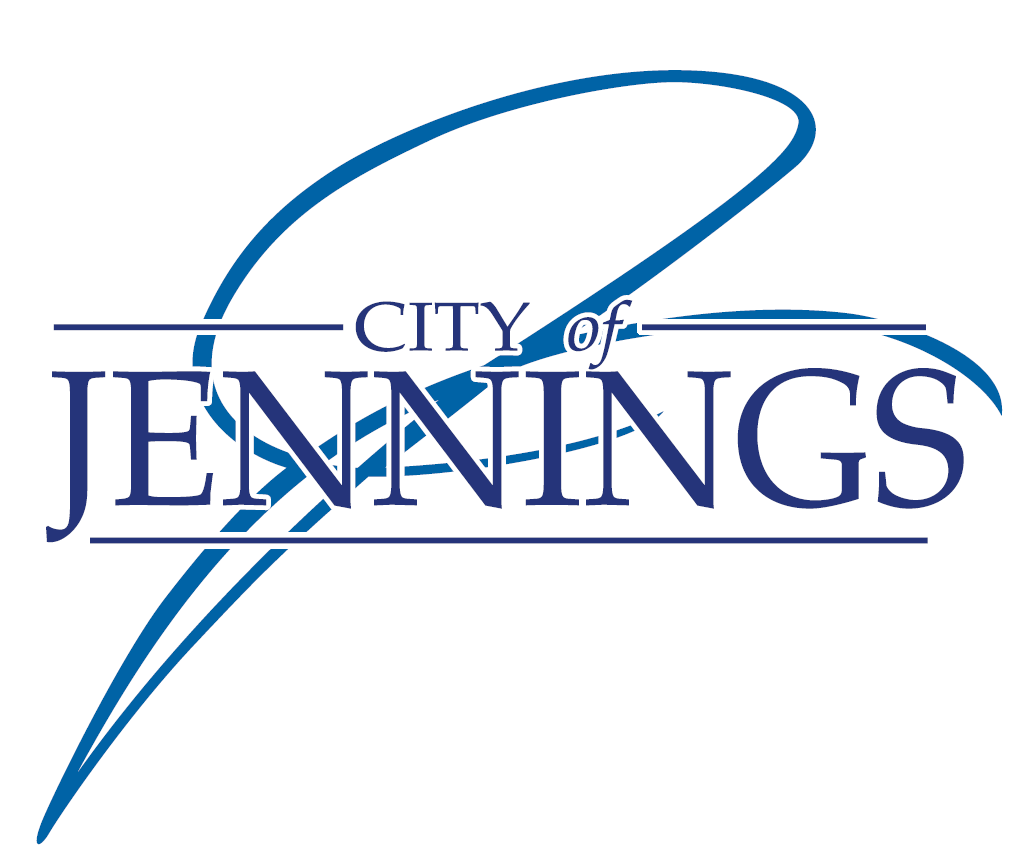 I. Call to OrderII. Roll Call				Present			AbsentNikita Jamerson, Chair			_______		_______Rose Eichelberger, Vice Chair		_______		_______Patricia “Pat” Taylor			_______		_______Terrell “Teri” Buford			_______		_______Yolonda “Yonnee” Fortson		_______		_______Jeannine Roberts, Council Rep.		_______		_______Others Present: Kellie Shelton, City Services DirectorAnni Dineen, Economic Development CoordinatorAideen O’Brien, Building Department Administrative AssistantIII. PLEDGE OF ALLEGIANCEIII.  approval of agendaIV. approval of October 5th, 2023 meeting minutesV. public commentsVI. Public Hearing – Old Business1. Louisa Foods—PC23-0007 Application for Lot ConsolidationConsideration of request by John Winkler on behalf of Louisa Food Products, Inc., to consolidate 11 lots.VII. public hearing – new business1. Residences at Jennings Place V – PC23-0006Application for Site Development PlanConsideration of request by John Diehl on behalf of SWH Investments III LLC to construct the fifth building of the Residences at Jennings Place. This building is Phase 5 of the project and will create a new three-story building with associated parking lots and walks.VIII. other businessix. commission and staff commentsX. adjournment